Přihláška na florbalový kemp 2022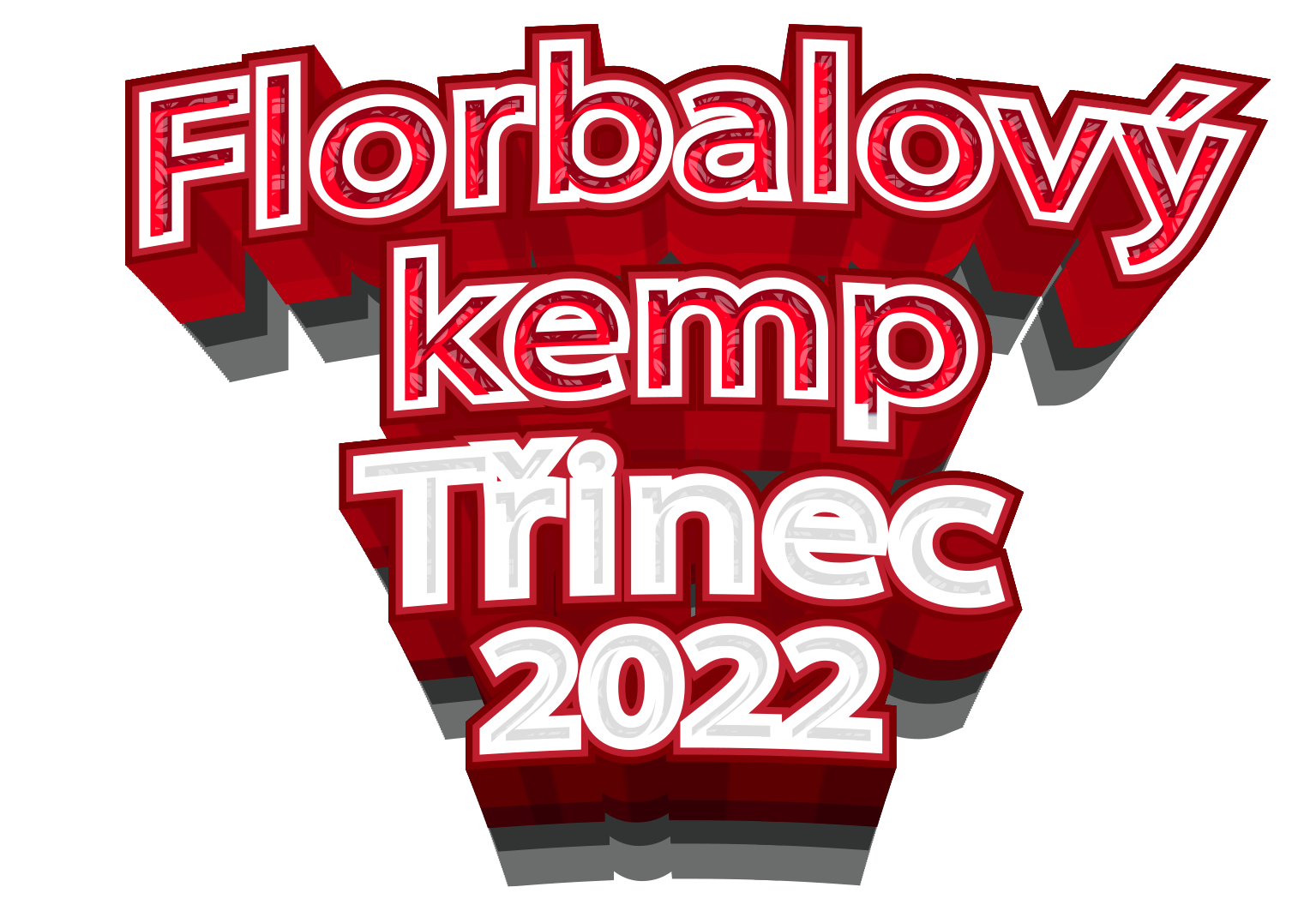 Jméno a příjmení dítěte:…………………………………………………………………….Datum narození (kategorie):……………………………………….………………………...Telefon na rodiče:……………………………………………………………………………Velikost trička (XS, S, M, L):………………………………………………………………..V případě neúčasti z důvodu nemoci bude vložená částka krácena o nezbytné náklady 		 (tzv. stornopoplatek cca 50 %)V .......................................dne : …………………..                                                                                       ..............................................................   podpis zákonného zástupce